January 1977DORSET AUSTIN SEVEN CLUBSECRETARIAL A Happy New Year - Let us hope this year is going to be the year of the 7s in more than name! It is planned to have a few road runs and possibly a weekend away somewhere in Dorset. The club badges seem to be well on the way to being produced - although, due to Christmas, possibly we will not have them by clubnight - when they arrive they will be 20p each.A little while back I sent for a brochure on Spring Gaiters (don't get caught without them!) If anyone wants a browse through it, I will bring it along on clubnight. The approximate cost is £10 per spring.Nigel Ricardo keeps finding motor cars! Of his recent finds one is a 1929 Saloon and the other is a 1931 Saloon which the last owner had from 1940.Please note if anyone wants to write an article on anything of interest please do not hesitate to contact me.LAST MONTHS MEETING Last month the turnout was again very good, Many thanks to those who turned up with their parts! There was quite a selection from a modified gear box lid (from a boat) to an original oil filler accessory for a Chummy. First prize went to Gary Munn for a very good renovation of a wiper motor and 2nd prize to Glyn Llewellyn for the door trim from his Ruby which he made completely himself.Don't Forget to inform Phil Whitter of your Sales and Wants. His address is 89 York Road, Broadstone. Telephone Broadstone 694857.On Saturday 22nd January we are holding a Social Evening in the Skittle Alley of the "Fighter Pilot", Adastral Road, Canford Heath. We hope that you will all bring your wives and/or girlfriends along to this - the outstanding social event of the Dorset A7 Club year, and enjoy a friendly game, a chat and 'chicken in the basket', all for 80p per head. Could you please let Bernard Cowley (Wimborne 887666) know before Tuesday 18th January if you would like to come. Unfortunately, we need a minimum of 30 people not to make a loss so please try to come along and have a good evening out.NEXT CLUBNIGHT 20th January at "Nags Head”. Talks by various members on their Austin 7 experiences - volunteers please!!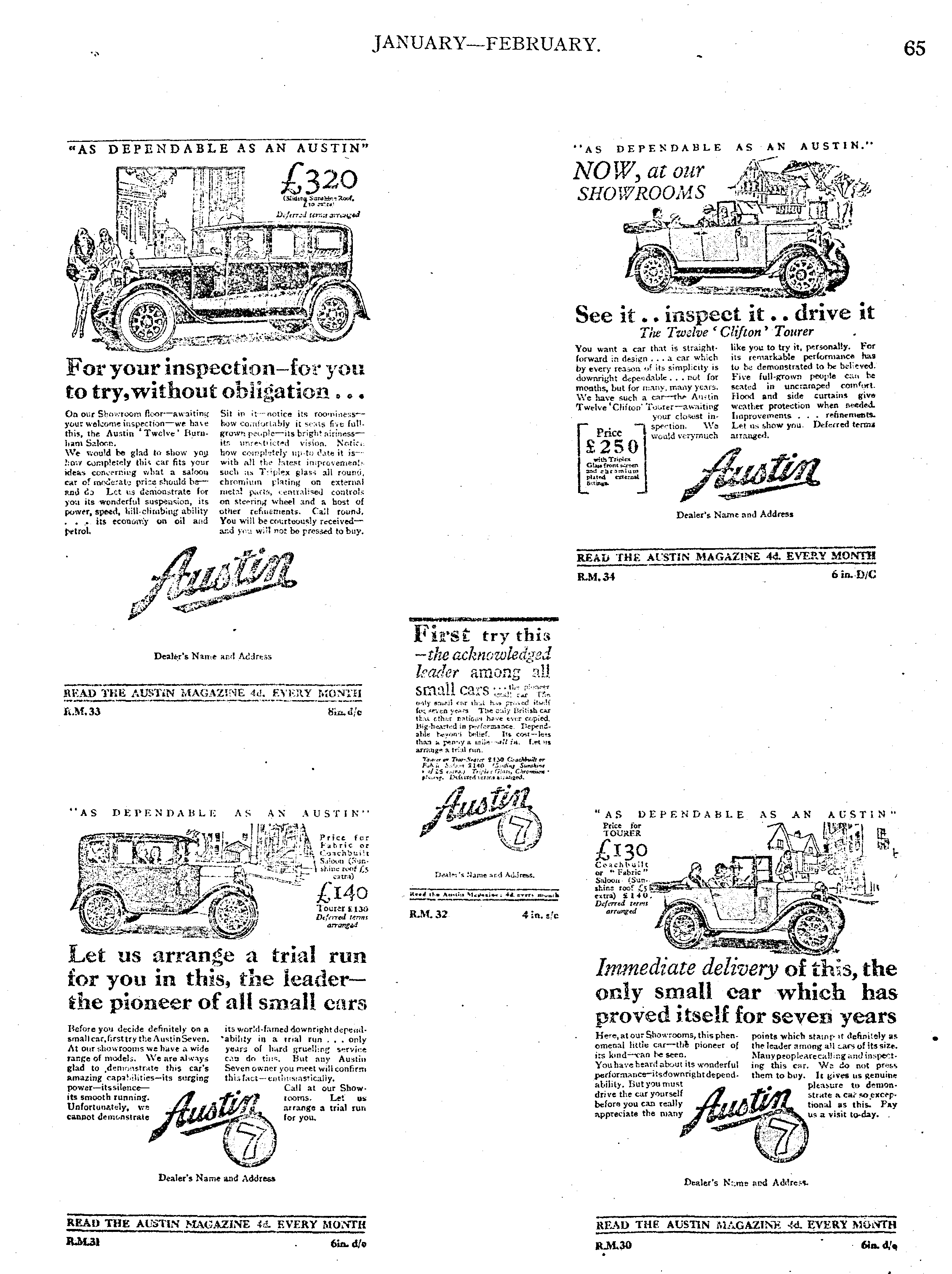 